На основу  члана 20.став 1.и члана  135. став 2 . Статута Основне школе “ Петефи Шандор“ Сента (Дел.број 35-2019/1 од 15.08.2019), а ради усаглашавања са Законм о основама система образовања и васпитања ("Сл. гласник РС", бр. 88/2017, 27/2018 - др. закони , 10/2019,6/2020, 129/2021 и 92/2023;даље:Закон) и Законом о основном образовању и васпитању("Сл. гласник РС", бр. 55/2013,101/2017,10/2019, 27/2018 - др. закони , 129/2021 и 92/2023) Школски одбор ОШ “Петефи Шандор“ из Сенте је  на   седници одржаној дана 22.12.2023. године донеоОДЛУКУ О ИЗМЕНАМА И ДОПУНАМА ПРАВИЛНИКА О ВАСПИТНО-ДИСЦИПЛИНСКОЈ ОДГОВОРНОСТИ УЧЕНИКА ОСНОВНЕ ШКОЛЕ ,, ПЕТЕФИ ШАНДОР” У СЕНТИЧлан 1.У Правилнику о васпитно-дисциплинској одговорности ученика Основне школе “ Петефи Шандор“ Сента (Дел.број 35-2019-10 од 21.10.2019) Члан 3.мења се и гласи:„Према ученику који врши повреду правила понашања у школи или не поштује одлуке директора и органа школе, неоправдано изостане са наставе пет часова, односно који својим понашањем угрожава друге у остваривању њихових права, као и у случају сумње да је починио тежу повреду обавезе ученика и повреду забране из чл. 110–112. Закона, школа уз учешће родитеља, односно другог законског заступника, појачава васпитни рад.Васпитни рад из става 1. овог члана остварује се активностима: у оквиру одељењске заједнице, стручним радом одељењског старешине, педагога, психолога и посебних тимова. Када је неопходно, школа сарађује и са одговарајућим установама социјалне, односно здравствене заштите, ради одређивања и пружања подршке ученику у вези са променом његовог понашања.Одељењски старешина, заједно са стручним сарадницима, односно са тимом за заштиту од дискриминације, насиља, злостављања и занемаривања или тимом за инклузивно образовање, сачињава план појачаног васпитног рада који траје најкраће до окончања васпитно-дисциплинског поступка.Одељењски старешина води посебну педагошку евиденцију о појачаном васпитном раду у коју се уносе подаци о: догађају, учесницима, временској динамици, предузетим активностима и мерама и оствареним резултатима тог рада.Резултате појачаног васпитног рада, на основу заједничког извештаја одељенског старешине, стручних сарадника и тимова, директор, односно наставничко веће узима у обзир приликом изрицањa васпитно - дисциплинске мере.Са учеником који ван простора школе, односно другог простора у коме школа остварује образовно-васпитни рад, учини повреду забране из чл. 110–112.   Закона, школа у складу са извештајем спољашње мреже заштите појачава васпитни рад, уз предузимање других активности у складу са прописима којима се уређују: критеријуми за препознавање облика дискриминације, поступање установе у случају сумње или утврђеног дискриминативног понашања и вређања угледа, части и достојанства личности, као и протокола поступања у одговору на насиље, злостављање и занемаривање.“						Члан 2.У члану 6. став 2. тачка 4) мења се и гласи:“ 4) поседовање, подстрекавање, помагање, давање другом ученику и употреба психоактивних супстанци, односно алкохола, дрога и никотинских производа“.						Члан 3.У члану 7.после става 1 додаје се став 2 који гласи:„Изузетно, за теже повреде обавеза ученика из члана 83. став 8. тач. 4) и 5)  Закона,односно члана 6.став 2. тачке 4) и 5)овог правилника, ученику се може изрећи васпитно-дисциплинска мера – премештај у другу основну школу.“						Члан 4.Члан 11. мења се и гласи:„За теже повреде обавеза ученика и за повреде забране из чл. 110–112.   Закона школа води васпитно-дисциплински поступак о којем обавештава родитеља, односно другог законског заступника ученика.Школа обавештава Министарство о повреди забране из чл. 110–112.   Закона, у складу са прописима којима се уређују: критеријуми за препознавање облика дискриминације, поступање установе у случају сумње или утврђеног дискриминативног понашања и вређања угледа, части и достојанства личности, као и протокола поступања у одговору на насиље, злостављање и занемаривање.За учињену тежу повреду обавезе ученика директор закључком покреће васпитно-дисциплински поступак најкасније у року од пет радних дана од дана сазнања, а за учињену повреду забране из чл. 110–112.  Закона закључком покреће поступак одмах, а најкасније у року од два радна дана од дана сазнања, о чему одмах, а најкасније наредног радног дана, обавештава родитеља, односно другог законског заступника.Изузетно, за учињене теже повреде обавеза ученика из члана 83. став 8. тач. 4) и 5)   Закона, директор закључком покреће васпитно-дисциплински поступак одмах, а најкасније у року од два радна дана од дана сазнања, о чему одмах обавештава родитеља, односно другог законског заступника.Директор води поступак и окончава га решењем.У васпитно-дисциплинском поступку ученик, уз присуство родитеља, односно другог законског заступника, као и сви остали учесници и сведоци морају бити саслушани и дати писану изјаву.Уколико се родитељ, односно други законски заступник ученика, који је уредно обавештен, не одазове да присуствује васпитно-дисциплинском поступку, директор школе поставља одмах, а најкасније наредног радног дана, психолога, односно педагога установе да у том поступку заступа интересе ученика, о чему одмах обавештава центар за социјални рад.Васпитно-дисциплински поступак окончава се доношењем решења у року од 30 дана од дана покретања.У оквиру појачаног васпитног рада са ученицима реализује се и друштвено-корисни, односно хуманитарни рад.Изузетно, у случају учињене теже повреде обавеза ученика из члана 83. став 8. тач. 4) и 5)   Закона и повреде забране, васпитно-дисциплински поступак окончава се доношењем решења у року од 20 дана од дана покретања.У васпитно дисциплинском поступку који је покренут за тежу повреду обавезе ученика из члана 83. став 8. тач. 4) и 5)   Закона и повреду забране, ученик може бити удаљен из непосредног образовно-васпитног рада који обухвата обавезну наставу и остале облике образовно-васпитног рада.Ученик може бити удаљен из непосредног образовно-васпитног рада и осталих облика образовно-васпитног рада најкраће пет радних дана, а најдуже до окончања васпитно-дисциплинског поступка.Директор школе, након процене тима за заштиту од дискриминације, насиља, злостављања и занемаривања у складу са протоколом поступања у установи у одговору на насиље, злостављање и занемаривање и правилником о друштвено-корисном, односно хуманитарном раду, доноси решење о удаљењу ученика .Током удаљења ученика ученик, родитељ, односно други законски заступник је дужан да се информише о току наставног процеса и да садржаје програма наставе и учења прати уз употребу наставног материјала који је школа у обавези да достави ученику ради обезбеђивања континуитета у образовању.Школа је дужна да о удаљењу ученика обавести надлежни центар за социјални рад ради заједничког деловања у реализацији појачаног васпитног рада.Пре доношења решења о удаљењу морају се утврдити све чињенице које су од значаја за одлучивање.На решење ученик, његов родитељ, односно други законски заступник, нема право жалбе али има право на судску заштиту у управном спору.Подаци о изреченим васпитним и васпитно-дисциплинским мерама морају бити унети у одговарајући део обрасца преводнице, односно исписнице, приликом превођења, односно уписивања ученика у другу основну школу у току школске године.Школа у којој ученик наставља школовање у обавези je да прати понашање ученика и спроводи појачан васпитни рад у сарадњи са надлежним центром за социјални рад и другим установама спољашње заштитне мреже.“					Члан 5.Члан 14. у ставу 4 мења се и гласи:„Мера за тежу повреду или учињену повреду забране може се изрећи ученику након спроведеног васпитно-дисциплинског поступка и утврђене одговорности и и утиче на оцену из владања у току полугодишта и на закључну оцену из владања“.Након става 4. додаје се став 5 који гласи:„Изузетно, одељењски старешина по прибављеној процени тима за заштиту ученика предлаже одељењском већу смањење закључне оцене из владања на крају другог полугодишта ученику који учини тежу повреду обавезе ученика или повреду забране из чл. 110–112. овог закона на крају другог полугодишта, када није могуће водити васпитно-дисциплински поступак.“					Члан 6.У члану 15.став 4 мења се и гласи:„Владање ученика оцењује се бројчано оценом почев од другог разреда у току и на крају првог и другог полугодишта, и то најмање два пута током полугодишта.Ова оцена утиче на општи успех.“					Члан 7.Ова одлука ступа на снагу осмог дана од дана објављивања на огласној табли Школе.  Председник школског одбораЛивиа БарањиREPUBLIKA SRBIJA- AP VOJVODINA                                             OSNOVNA ŠKOLA „PETEFI  ŠANDOR“  SENTABroj:  35/2019-10Dana 21.10.2019.g.Na osnovu člana 119. stav 1. tačka 1) Zakona o osnovama sistema obrazovanja i vaspitanja  ("Sl. glasnik RS", br. 88/2017, 27/2018 - dr. zakoni i 10/2019- dalje: Zakon) ičlana 20 Statuta Osnovneškole „Petefi Šandor“ u Senti (Del.broj35-2019/1 od 5.08.2019) Privremeni školski odbor na sednici održanoj dana 21.10.2019. godine doneo je:   PRAVILNIK O VASPITNO-DISCIPLINSKOJ ODGOVORNOSTI UČENIKA  OSNOVNE ŠKOLE ,, PETEFI ŠANDOR” U SENTIČlan 1  Ovim pravilnikom uređuju se obaveze i odgovornost učenika, vaspitno-disciplinski postupak, vaspitne i vaspitno-disciplinske mere, nadležnost za izricanje mera, pravna zaštita učenika i materijalna odgovornost učenika.  Obaveze učenika  Član 2  Učenik ima obavezu da:  1) redovno pohađa nastavu i izvršava školske obaveze;  2) poštuje pravila ponašanja, odluke direktora i organa Škole;  3) radi na usvajanju znanja, veština i vrednosnih stavova utvrđenih školskim programom, prati sopstveni napredak i izveštava o tome nastavnike i roditelje, odnosno druge zakonske zastupnike;  4) ne ometa izvođenje nastave i ne napušta čas bez prethodnog odobrenja nastavnika;  5) poštuje ličnost drugih učenika, nastavnika i ostalih zaposlenih u Školi;  6) stara se o očuvanju životne sredine i ponaša u skladu sa pravilima ekološke etike;  7) čuva imovinu škole i čistoću i estetski izgled školskih prostorija.  U ostvarivanju prava i obaveza učenik ne sme da ugrožava druge u ostvarivanju njihovih prava.  Vaspitni rad sa učenikom  Član 3  Prema učeniku koji ne poštuje odnosno povređuje pravila ponašanja Škole, ili ne poštuje odluke direktora i organa Škole, neopravdano izostane sa nastave pet časova, odnosno prema učeniku koji svojim ponašanjem ugrožava druge u ostvarivanju njihovih prava, Škola će, uz učešće roditelja odnosno drugog zakonskog zastupnika, pojačati vaspitni rad aktivnostima u okviru odeljenske zajednice, odeljenskog starešine, pedagoga, psihologa, posebnih timova, a kada je neophodno sarađivaće i sa ustanovama socijalne i zdravstvene zaštite, u cilju promene ponašanja učenika. Lakše povrede obaveza učenika i vaspitne mere  Član 4  Učenik odgovara za lakše povrede obaveza.  Lakše povrede obaveza učenika su:  1) neopravdano izostajanje sa nastave i drugih oblika obrazovno-vaspitnog rada do 25 časova u toku školske godine;  2) ometanje rada u odeljenju;  3) nedolično ponašanje prema drugim učenicima, nastavnicima, stručnim saradnicima i drugim zaposlenima u Školi;  4) izazivanje nereda u prostorijama Škole i školskom dvorištu;  5) nepoštovanje odluka nadležnih organa Škole;  6) neobaveštavanje roditelja, odnosno drugog zakonskog zastupnika učenika o rezultatima učenja i vladanja i neprenošenje poruka odeljenskog starešine, drugih nastavnika i stručnih saradnika;  7) oštećenje školske zgrade, prostorija, inventara, instalacija i pribora zaposlenih u Školi;  8) oštećenje ili uništenje ličnih stvari i pribora drugih učenika, nastavnika i drugih zaposlenih u Školi;  9) neopravdano kašnjenje na redovnu nastavu i druge oblike obrazovno-vaspitnog rada;  10) narušavanje estetskog izgleda Škole i školskog dvorišta;  Član 5  Za lakšu povredu obaveze učenika mogu se izreći vaspitne mere:  opomena;  ukor odeljenskog starešine;  ukor odeljenskog veća, na osnovu izjašnjavanja nastavnika koji izvode nastavu u odeljenju učenika, u skladu sa opštim aktom škole. Vaspitne mere izriču se učeniku bez vođenja disciplinskog postupka, u školskoj godini u kojoj je učinjena povreda obaveze. Opomenu i ukor odeljenskog starešine izriče odeljenski starešina. Uslov za izricanje vaspitne mere je prethodno preduzimanje aktivnosti pojačanog vaspitnog rada sa učenikom, iz člana 3. ovog pravilnika. Teže povrede obaveza učenika i vaspitno-disciplinske mere  Član 6  Teže povrede obaveza učenika propisane su Zakonom. Za težu povredu obaveze učenik odgovara ako je u vreme izvršenja obaveza bila propisana Zakonom.  Teže povrede obaveza učenika su:1) uništenje, oštećenje, skrivanje, iznošenje, prepravka ili dopisivanje podataka u evidenciji koju vodi škola ili druga organizacija, odnosno organ;2) prepravka ili dopisivanje podataka u javnoj ispravi koju izdaje škola ili organ, odnosno ispravi koju izda druga organizacija;3) uništenje ili krađa imovine škole, privrednog društva, preduzetnika, učenika ili zaposlenog;4) posedovanje, podstrekavanje, pomaganje, davanje drugom učeniku i upotreba alkohola, duvana, narkotičkog sredstva ili psihoaktivne supstance;5) unošenje u školu ili drugu organizaciju oružja, pirotehničkog sredstva ili drugog predmeta kojim može da ugrozi ili povredi drugo lice;6) ponašanje učenika kojim ugrožava vlastitu bezbednost ili bezbednost drugih učenika, nastavnika i zaposlenih u školi, u školskim i drugim aktivnostima koje se ostvaruju van škole, a koje škola organizuje i koje dovodi do njihovog fizičkog i psihičkog povređivanja;7) upotreba mobilnog telefona, elektronskog uređaja i drugog sredstva u svrhe kojima se ugrožavaju prava drugih ili u svrhe prevare u postupku ocenjivanja;8) neopravdano izostajanje sa nastave i drugih oblika obrazovno-vaspitnog rada više od 25 časova u toku školske godine, od čega više od 15 časova nakon pismenog obaveštavanja roditelja, odnosno drugog zakonskog zastupnika od strane škole;9) učestalo činjenje lakših povreda obaveza u toku školske godine, pod uslovom da su preduzete neophodne mere iz stava 1. ovog člana radi korekcije ponašanja učenika.Za povrede iz stava 3. tač. 8) i 9) ovog člana obavezna je postupnost u izricanju mera.Učenik, roditelj, odnosno drugi zakonski zastupnik odgovara za materijalnu štetu koju učenik nanese školi, namerno ili iz krajnje nepažnje, u skladu sa zakonom.Član 7  Za težu povredu obaveze učeniku se izriče vaspitno-disciplinska mera:  1) ukor direktora;  2) ukor nastavničkog veća.  Vaspitno-disciplinska mera izriče se učeniku po sprovedenom vaspitno-disciplinskom postupku u kome je utvrđena odgovornost učenika.  Vaspitna i vaspitno-disciplinska mera izriču se učeniku u školskoj godini u kojoj je učinjena povreda obaveze učenika. Uporedo sa izricanjem ovih mera učeniku škola određuje i obavezu obavljanja društveno-korisnog, odnosno humanitarnog rada u prostorijama ili van prostorija Škole, pod nadzorom nastavnika, odnosno stručnog sradnika. Društveno koristan i humanitarni rad se određuje učeniku zavisno od težine povrede obaveze, psihofizičke i zdravstvene sposobnosti učenika, uzrasta i drugih parametara, i o tome odmah obaveštava roditelj/drugi zakonski zastupnik učenika. Kada učenik učini povredu obaveze, odnosno povredu zabrane Škola odmah, ili najkasnije narednog dana od učinjene povrede obaveštava roditelja/drugog zakonskog zastupnika učenika. Povrede zabrane učenika i vaspitno-disciplinske mere  Član 8  U Školi su zabranjene diskriminacija i diskriminatorno postupanje, kojim se na posredan ili neposredan, otvoren ili prikriven način neopravdano pravi razlika ili nejednako postupa, odnosno vrši propuštanje (isključivanje, ograničavanje ili davanje prvenstva) u odnosu na lice ili grupe lica, kao i na članove njihovih porodica ili njima bliska lica na otvoren ili prikriven način, a koja se zasniva na rasi, boji kože, precima, državljanstvu, statusu migranta odnosno raseljenog lica, nacionalnoj pripadnosti ili etničkom poreklu, jeziku, verskim ili političkim ubeđenjima, polu, rodnom identitetu, seksualnoj orjentaciji, imovinskom stanju, socijalnom i kulturnom poreklu, rođenju, genetskim osobenostima, zdravstvenom stanju, smetnji u razvoju i invaliditetu, bračnom i porodičnom statusu, osuđivanosti, starosnom dobu, izgledu, članstvu u političkim, sindikalnim i drugim organizacijama i drugim stvarnim, odnosno pretpostavljenim ličnim svojstvima, kao i po drugim osnovima utvrđenim zakonom kojim se propisuje zabrana diskriminacije. Član 9  U Školi je zabranjeno fizičko, psihičko, socijalno, seksualno, digitalno i svako drugo nasilje zlostavljanje i zanemarivanje zaposlenog, učenika, odraslog, roditelja, odnosno drugog zakonskog zastupnika, ili trećeg lica u Školi. Pod nasiljem i zlostavljanjem podrazumeva se svaki oblik jedanput učinjenog odnosno ponavljanog verbalnog ili neverbalnog ponašanja koje ima za posledicu stvarno ili potencijalno ugrožavanje zdravlja, razvoja i dostojanstva ličnosti učenika i odraslog. Zanemarivanje i nemarno postupanje predstavlja propuštanje Škole ili zaposlenog da obezbedi uslove za pravilan razvoj učenika i odraslog. Pod fizičkim nasiljem smatra se fizičko kažnjavanje učenika ili odraslog od strane zaposlenog, roditelja, odnosno drugog zakonskog zastupnika, ili trećeg lica u Školi, svako ponašanje koje može da dovede do stvarnog ili potencijalnog telesnog povređivanja učenika, odraslog ili zaposlenog, nasilno ponašanje zaposlenog prema učeniku ili odraslom, kao i učenika i odraslog prema drugom učeniku, odraslom ili zaposlenom. Pod psihičkim nasiljem smatra se ponašanje koje dovodi do trenutnog ili trajnog ugrožavanja psihičkog i emocionalnog zdravlja i dostojanstva. Pod socijalnim nasiljem smatra se isključivanje učenika i odraslog iz grupe vršnjaka i različitih oblika aktivnosti Škole. Pod seksualnim nasiljem i zlostavljanjem smatra se ponašanje kojim se učenik seksualno uznemirava, navodi ili primorava na učešće u seksualnim aktivnostima koje ne želi, ne shvata ili za koje nije razvojno dorastao ili se koristi za prostituciju, pornografiju i druge oblike seksualne eksploatacije. Pod digitalnim nasiljem i zlostavljanjem smatra se zloupotreba informaciono-komunikacionih tehnologija, koja može da ima za posledicu povredu druge ličnosti i ugrožavanje dostojanstva i ostvaruje se slanjem poruka elektronskom poštom, sms-om, mms-om, putem veb sajta, četovanjem, uključivanjem u forume, socijalne mreže i drugim oblicima digitalne komunikacije. Zabranjeno je svako ponašanje zaposlenog prema učeniku i odraslom, učenika i odraslog prema zaposlenom, roditelja, odnosno drugog zakonskog zastupnika ili trećeg lica prema zaposlenom, zaposlenog prema roditelju odnosno drugom zakonskom zastupniku, učenika i odraslog prema drugom učeniku ili odraslom, kojim se vređe ugled, čast ili dostojanstvo. U Školi je zabranjeno stranačko organizovanje i delovanje i korišćenje prostora ustanove u te svrhe.Član 10  Učenik odgovara za povredu zabrane, ako je zabrana u vreme kada je povreda učinjena bila propisana Zakonom.  Za učinjenu povredu zabrane (čl. 110-112. Zakona) učeniku se izriče vaspitno-disciplinska mera ukor direktora ili ukor nastavničkog veća; premeštaj učenika od V do VIII razreda u drugu osnovnu školu, prema odluci nastavničkog veća, uz obaveštavanje roditelja odnosno drugog zakonskog zastupnika učenika i uz saglasnot škole u koju učenik prelazi. Vaspitno-disciplinski postupakČlan 11Za teže povrede obaveza učenika i za povrede zabrane iz čl. 110-112. Zakona škola vodi vaspitno-disciplinski postupak o kojem obaveštava roditelja, odnosno drugog zakonskog zastupnika učenika.  Vaspitno-disciplinski postupak pokreće direktor zaključkom, u roku od 30 dana od dana učinjene teže povrede obaveza učenika ili učinjene povrede zabrane i postupak se okončava rešenjem, o čemu se odmah, a najkasnije narednog dana obaveštava roditelj, odnosno drugi zakonski zastupnik učenika. U toku vaspitno-disciplinskog postupka učenik, uz prisustvo roditelja, odnosno drugog zakonskog zastupnika učenika, kao i svi ostali učesnici i svedoci moraju biti saslušani i dati pismenu izjavu.  Ukoliko se roditelj, odnosno drugi zakonski zastupnik učenika ne odazove pozivu a uredno je pozvan, direktor odmah a najkasnije narednog dana postavlja psihologa/pedagoga škole da zastupa interese učenika u postupku i o tome odmah obaveštava centar za socijalni rad. Vaspitno-disciplinski postupak za težu povredu obaveze učenika pokreće se najkasnije u roku od osam dana od dana saznanja, a za povredu zabrane postupak se pokreće odmah, a najkasnije u roku od dva dana od dana saznanja. Postupak se okončava donošenjem rešenja u roku od 30 dana od dana pokretanja postupka, čemu prethodi utvrđivanje svih činjenica od značaja za odlučivanje. Ako se u toku vaspitno-disciplinskog postupka učenik ispiše iz škole, u ispisnicu škola unosi napomenu o pokrenutom vaspitno-disciplinskom postupku protiv učenika. Član 12O učinjenoj povredi obaveze (težoj povredi obaveze ili povredi zabrane) Škola odmah, a najkasnije narednog radnog dana obaveštava roditelja, odnosno drugog zakonskog zastupnika maloletnog učenika i uključuje ga u postupak. Učenik, uz prisustvo roditelja, odnosno drugog zakonskog zastupnika, mora biti saslušan u vaspitno-disciplinskom postupku, kao i svedoci, i dati pisanu izjavu. Prilikom donošenja odluke o izricanju vaspitno-disciplinske mere, moraju se uzeti u obzir sve činjenice relevantne za odlučivanje. Član 13  Prilikom izricanja bilo koje od Zakonom propisanih mera, prema učeniku koji je učinio težu povredu obaveze ili povredu zabrane iz čl. 110-112. Zakona, moraju se prethodno preduzeti aktivnosti pojačanog vaspitnog rada, propisane Zakonom. Kada takve aktivnosti dovedu do pozitivne promene u ponašanju učenika, postupak protiv učenika će se obustaviti, izuzev ako je povredom zabrane ozbiljno ugrožen identitet drugog lica. Smanjenje ocene iz vladanja  Član 14  Ocena iz vladanja može se smanjiti učeniku kome je izrečena vaspitno-disciplinska mera, a može se smanjiti i zbog ponašanja za koje je učeniku izrečena vaspitna mera.  Za učinjenu lakšu povredu obaveze kada se učeniku izriče vaspitna mera ukora odeljenskog veća može se smanjiti ocena iz vladanja na osnovu odluke odeljenskog veća, pri čemu se cene sve okolnosti vezane za povredu obaveze, kao što su težina povrede obaveze, posledice povrede, okolnosti pod kojima je povreda učinjena, stepen odgovornosti učenika, ranije ponašanje i ponašanje učenika posle učinjene povrede, uzrast i druge okolnosti od uticaja.  Za izrečenu vaspitno-disciplinsku meru ukora direktora, ukora nastavničkog veća, premeštaja učenika od petog do osmog razreda u drugu osnovnu školu, nadležni organ može smanjiti ocenu iz vladanja učeniku, ceneći u svakom konkretnom slučaju stepen odgovornosti učenika i druge relevantne okolnosti navedene u stavu 2. ovog člana.  Vladanje učenika u toku polugodišta može se oceniti samo opisno, tako da i smanjena ocena iz vladanja zbog izrečene vaspitne, odnosno vaspitno-disciplinske mere mora da bude opisna.  Član 15  Neopravdano izostajanje učenika sa nastave do 25 časova u toku školske godine predstavlja lakšu povredu obeveze, za koju se učeniku izriče vaspitna mera, a može se i smanjiti ocena iz vladanja u zavisnosti od relevantnih okolnosti koje se cene u svakom konkretnom slučaju.  Neopravdano izostajanje učenika sa nastave više od 25 časova predstavlja težu povredu obeveze, za koju se učeniku smanjuje ocena iz vladanja i izriče vaspitno-disciplinska mera, uz poštovanje principa postupnosti u izricanju mera. Ocena iz vladanja učeniku se može smanjiti i zbog drugih težih povreda obaveza i za povrede zabrane propisane Zakonom. Pri donošenju odluke o oceni iz vladanja ceniće se svi parametri navedeni u članu 14. stav 2. ovog pravilnika.  Vladanje učenika šestog, sedmog i osmog razreda ocenjuje se opisno u toku polugodišta, a brojčano na kraju prvog i drugog polugodišta i utiče na opšti uspeh.Zaključnu ocenu iz vladanja utvrđuje odeljensko veće na predlog odeljenskog starešine na kraju prvog i drugog polugodišta na osnovu sagledavanja ličnosti i ponašanja učenika u celini, procenjivanjem njegovog ukupnog ponašanja i izvršavanja obaveza propisanih zakonom i izrečenih vaspitnih ili vaspitno-disciplinskih mera i njihovih efekata. Ocena iz vladanja popravlja se na predlog odeljenskog starešine najkasnije na kraju polugodišta kada učenik pokaže pozitivne promene u svom ponašanju, prihvata odgovornost za svoje postupke ili je do pozitivnih promena u ponašanju došlo kroz pojačan vaspitni rad sa učenikom posle izrečene vaspitne, odnosno vaspitno-disciplinske mere.  Pravna zaštita učenika  Član 16  Učenik, roditelj odosno drugi zakonski zastupnik učenika, na izrečenu vaspitno-disciplinsku meru za učinjenu težu povredu obaveze ili povredu zabrane može uložiti žalbu školskom odboru - u roku od 15 dana od dana dostavljanja rešenja kojim se utvrđuje odgovornost učenika i izriče mera. O žalbi školski odbor odlučuje u roku od 15 dana od dana dostavljanja žalbe i žalba odlaže izvršenje rešenja. Evidencija o izrečenim vaspitnim i vaspitno-disciplinskim merama  Član 17  O izrečenim vaspitnim i vaspitno-disciplinskim merama evidenciju vodi odeljenski starešina, uz poštovanje načela propisanih zakonom kojim se uređuje zaštita podataka o ličnosti.  Materijalna odgovornost učenika  Član 18  Učenik, njegov roditelj, odnosno drugi zakosnki zastupnik učenika odgovara za materijalnu štetu koju učenik nanese Školi namerno ili krajnjom nepažnjom, u skladu sa zakonom.  Postupak za utvrđivanje materijalne odgovornosti učenika pokreće direktor, a vodi komisija koju formira direktor i čiji je član i odeljenski starešina.  Za štetu koju je prouzrokovalo više učenika, odgovornost je solidarna ukoliko nije moguće utvrditi stepen odgovornosti svakog od učenika za nastalu štetu.  Direktor, na osnovu predloga komisije, donosi rešenje o materijalnoj odgovornosti učenika, visini štete i roku za naknadu štete.  Direktor može doneti odluku o oslobođenju učenika, njegovog roditelja, odnosno drugog zakonskog zastupnika učenika materijalne odgovornosti za štetu, zbog teške materijalne situacije.  Na rešenje direktora o materijalnoj odgovornosti učenik, njegov roditelj odnosno drugi zakonski zastupniik učenika može izjaviti žalbu školskom odboru, u roku od 15 dana od dana prijema rešenja.  Školski odbor donosi odluku u roku od 15 dana od dana prijema žalbe.  Završna odredba  Član 19  Ovaj pravilnik stupa na snagu osmog dana od dana objavljivanja na oglasnoj tabli Škole.   Predsednik Privremenog školskog odbora: Ibolja ČizikPravilnik je objavljen je na oglasnoj tabli Škole, dana 22.10.2019.g.OСНОВНА ШКОЛА „ПЕТЕФИ ШАНДОР“
24400 Сента, ул. Aрпадова 83
Дел.бр./Ikt.sz.:19/2023- 6
Датум/Dátum:  22.12.2023.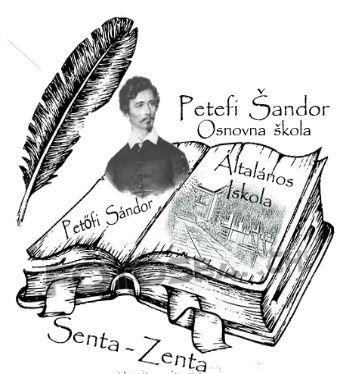 PETŐFI SÁNDOR  ÁLTALÁNOS ISKOLA
24400 Zenta, Árpád utca  83.
🕿: +381 24 811 412    +381 24 815 989
direktor.petefi@gmail.com